Exercício Prático 1:Qual a dimensão (em km x km) do ciclone que está no Pacífico, supondo que ele seja definido pela isóbara de 1008hPa? (Definir uma latitude fixa e uma longitude fixa)Qual a dimensão (em km x km) do anticiclone que está no Atlântico, supondo que ele seja definido pela isóbara de 1034 hPa?Como é o gradiente de pressão do ciclone (entre A e B)? E do anticiclone (entre C e D)? E no Oceano Atlântico, entre 10 e 15º S (entre E e F)?Calcule a força do gradiente de pressão entre os pontos A e B, C e D e E e F.Fgp = -(1/dens)*(Dp/Dx)Dens = 1,2 kg.m-3.Calcule o parâmetro de Coriolis para as latitudes (ciclone), (anticiclone), (tropical)f = 2 omega. Sin(lat)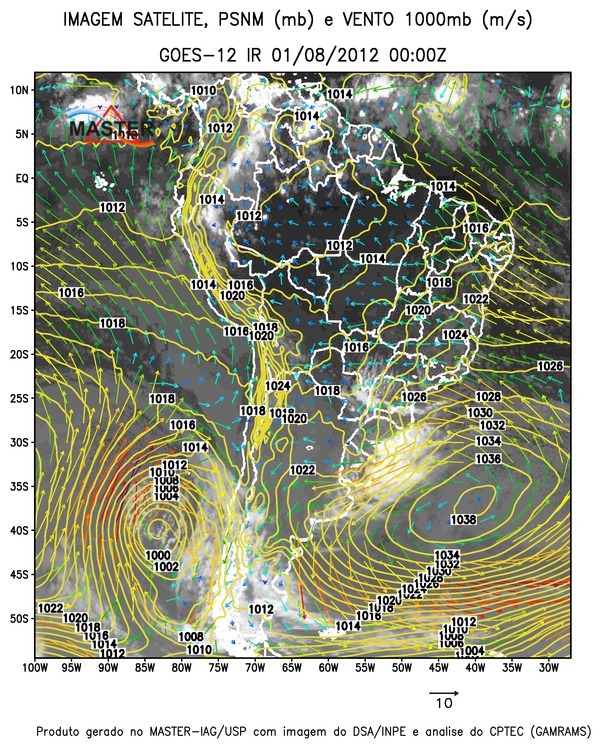 